Publicado en  el 14/05/2014 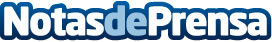 Reale Seguros regala el importe de la licencia federativa de golf. La promoción, ya en vigor, se extiende hasta el 31 de diciembre de 2014Datos de contacto:Nota de prensa publicada en: https://www.notasdeprensa.es/reale-seguros-regala-el-importe-de-la-licencia Categorias: Golf http://www.notasdeprensa.es